Sign-up Sheet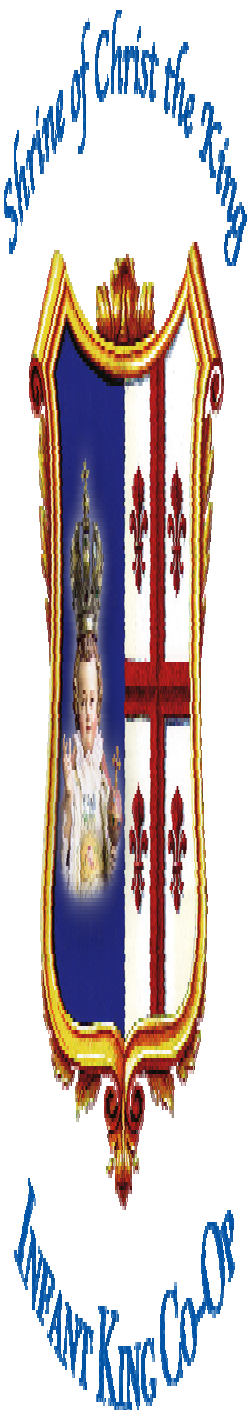 Name (First & Last)   	 AgeEmail			 Phone Number		 	Classes (Please check all you would like to register your child for) 	 Junior Catechism Class with Canon Commins (Ages 7-12) 	 Senior Catechism Class with Canon Commins (Ages 13-17) 	 Jubilate Deo Choir with Abbe Raymond (Ages 7-12) 	 Cor Jesu Choir with Abbe Raymond (Audition only/ages 13+) 	 Latin 1 with Abbe Raymond (Ages 7-12) 	 Latin 2 with Abbe Raymond (Ages 13-17)	No fees 	 Introduction to French with Canon Commins (Ages 13-17)	No feesClasses will be held every 2nd and 4th Wednesday from 9:30am – 2pm starting on Wednesday, September 9th.Stayed tune and get all Co-op info: Text IKCO-OP to 84576Please write checks to: Institute Christ the King* Please return this form directly to Canon Commins or Cash Box (vestibule) *Infant King Co-Op PoliciesRules to be understood and signed by the Student:Tardy Policy- In an effort to cut down on tardiness, students with 6 or more unexcused tardies or absences will be suspended from the class. An email will alert parents after each tardy. Canons will provide intervention after 3 unexcused tardies or absences.Rules of courtesy and politeness are required for every class.To ask a question: Students are asked to raise their hand, to wait for the teacher to allow them to speak, to stand up and then to ask their question.All assignments should be done on time.For failed test, student will be asked to redo the test as soon as possible.Always use the bathroom at break and lunchtime. No use of the bathroom during classes or Masses.No eating in class. (No gum)Teachers keep for themselves the right to ask a student to rewrite tests, notes or assignments for unacceptable handwriting.Bring required materials every time: Unless you have been instructed otherwise, come to class prepared with all of the required materials you were advised to bring at the beginning of the school year. Do not interrupt the teacher or other students to ask to borrow items you forgot to bring to class.Make up Missed Work: If a student has missed a lesson or an assignment, he is required to make arrangements with his teacher to complete the work.I hereby acknowledge that have read, understand and accept the above policy and will try my best to follow the rules in a spirit of charity, generosity and to set to others and good example of Christian education,DateSignature* Please return this form directly to Canon Commins or Cash Box (vestibule) *